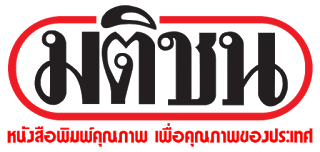 ข่าวประจำวันที่ 4 กันยายน พ.ศ.2558 หน้าที่ 10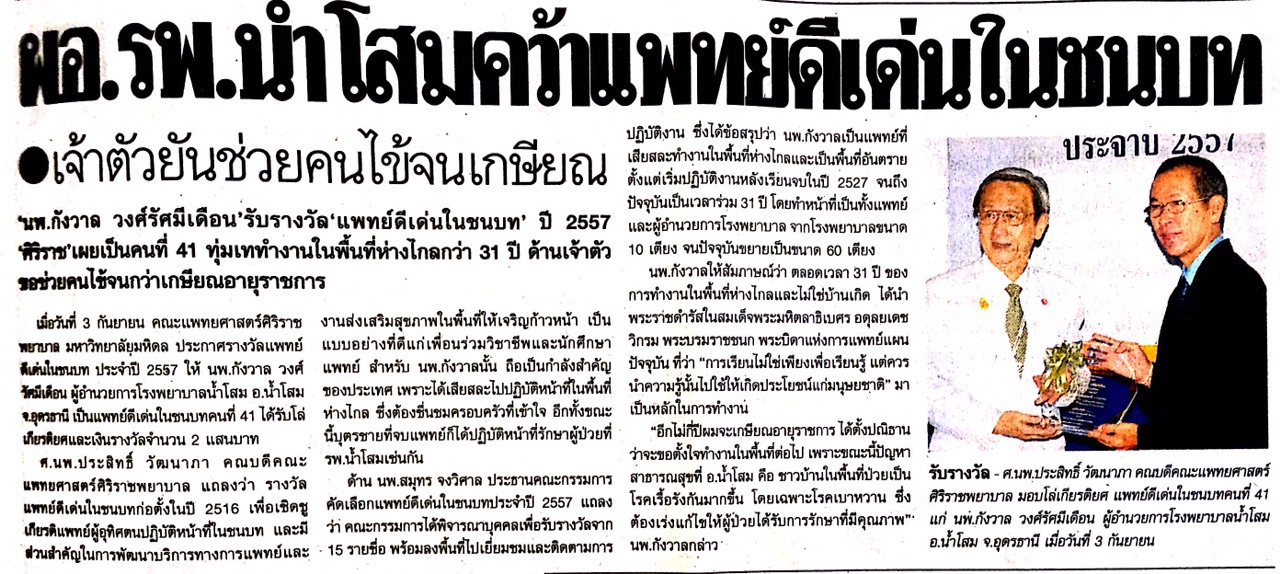 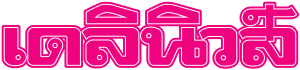 ข่าวประจำวันที่ 4 กันยายน พ.ศ.2558 หน้าที่ 12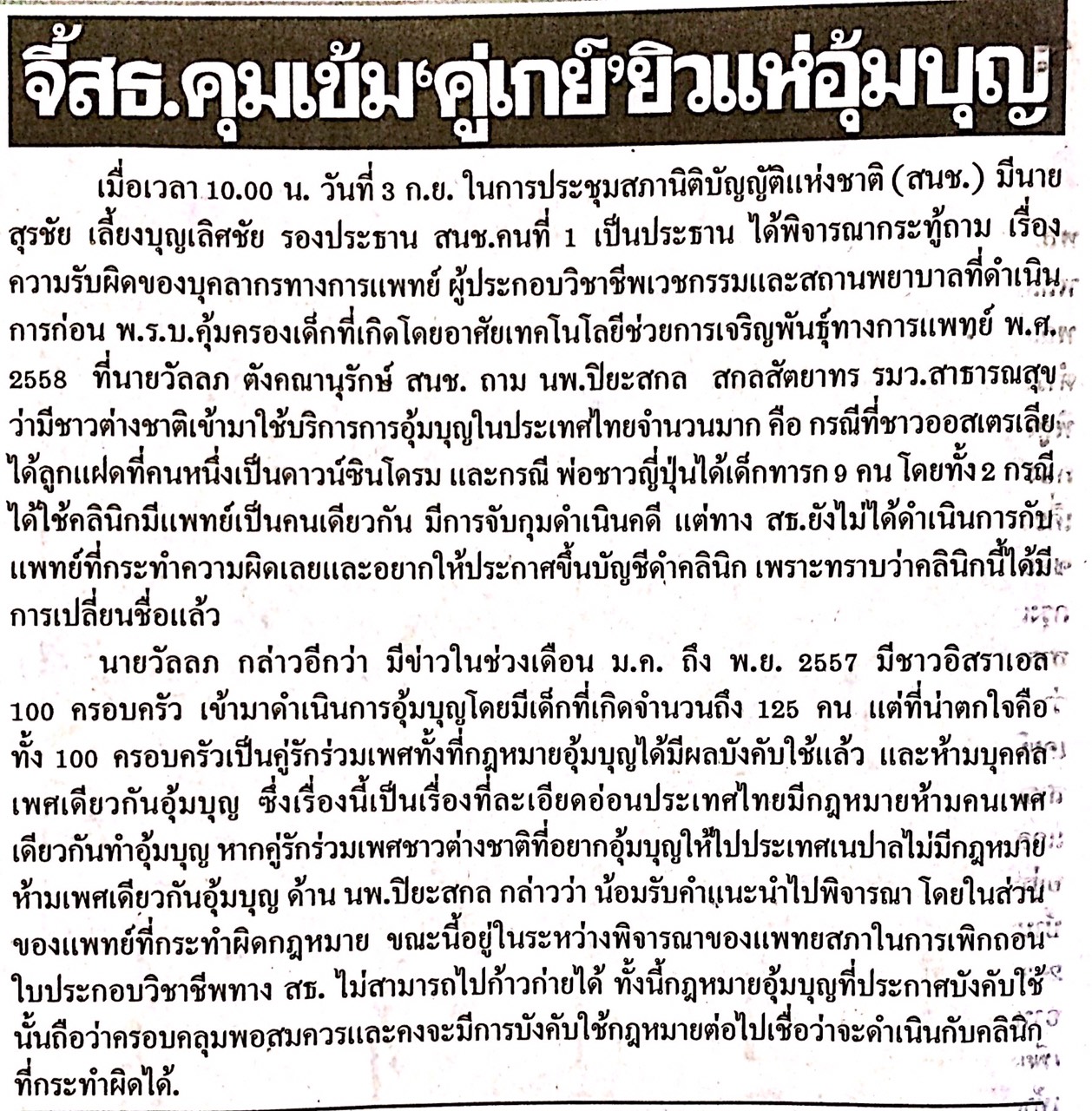 ข่าวประจำวันที่ 4 กันยายน พ.ศ.2558 หน้าที่ 6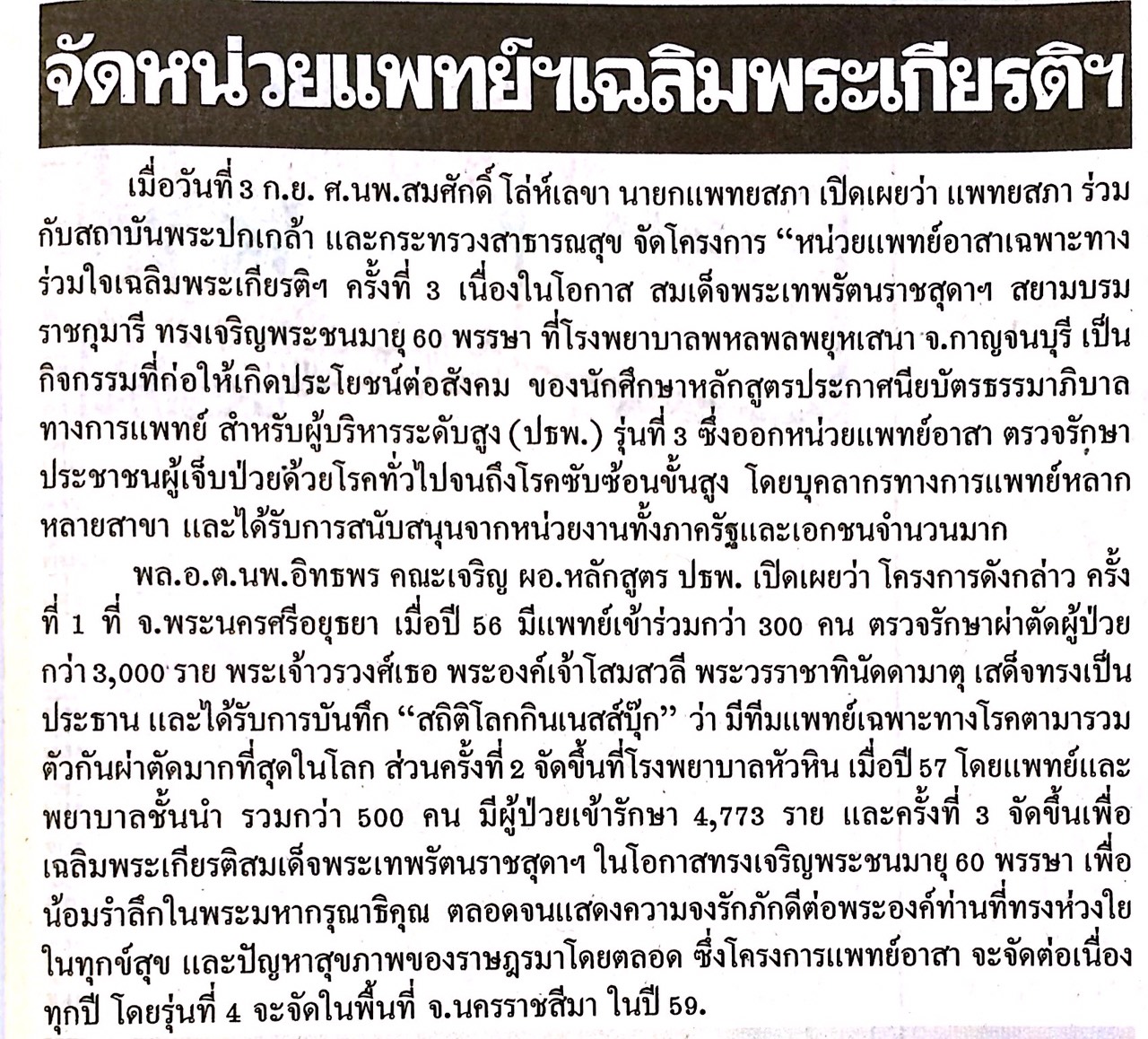 